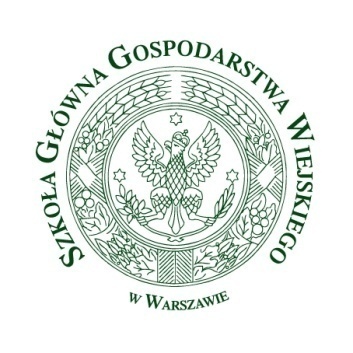 Raport z zapewnienia i doskonalenia jakości kształceniaw roku akademickim 2019/2020na KIERUNKU Zootechnikaprowadzonym na Wydziale Hodowli, Bioinżynierii i Ochrony Zwierząt SGGW w Warszawiew dyscyplinie Zootechnika i rybactwoProfil: ogólnoakademickiPoziom: I° i II°Tryb: stacjonarny i niestacjonarnyWnioski z oceny skuteczności zapewnienia i doskonalenia jakości kształcenia na KIERUNKU Zootechnika i jego wpływu na podnoszenie jakości kształcenia i rozwijanie kultury jakości kształcenia na Wydziale Koncepcja i cele kształcenia są zgodne ze strategią uczelni oraz mieszczą się w dyscyplinie, do której kierunek Zootechnika jest przyporządkowana, uwzględniają postęp w obszarach działalności zawodowej/gospodarczej właściwych dla kierunku, oraz są zorientowane na potrzeby otoczenia społeczno-gospodarczego, w tym w szczególności zawodowego rynku pracy. Program studiów jest zgodny z wymogami Polskiej Ramy Kwalifikacji, a forma i treść zajęć dostosowane są do realizacji przypisanych im efektów uczenia się.W dniu 11 marca 2020 roku Rektor SGGW w Warszawie wydał Zarządzenie nr 18, w którym odwołał wszystkie formy zajęć dla studentów, doktorantów i słuchaczy studiów podyplomowych, z wyłączeniem zajęć prowadzonych zdalnie. W zarządzeniu tym w §2 pkt. 2 Rektor zobowiązał kierowników jednostek, aby ogłosili listę wykładów i zajęć, które będą prowadzone w wersji on-line bądź w innej formie elektronicznej. Kształcenie zdalne podlegało ciągłemu monitoringowi ze strony Władz Wydziału. Dziekan i Prodziekan zbierali od prowadzących informacje (drogą mailową), dotyczące stopnia zaawansowania i formy realizacji przedmiotów oraz koniecznej do realizacji w siedzibie uczelni liczby godzin kontaktowych. W semestrze letnim roku akad. 2019/2020 zrealizowano wszystkie zakładane efekty przedmiotowe. Na podstawie przeprowadzonej analizy i oceny dokumentacji systemu zapewnienia i doskonalenia jakości kształcenia (SZiDJK) za rok akademicki 2019/2020 stwierdzono, że system funkcjonuje w sposób prawidłowy. Uwzględnia on zmiany zachodzące w otoczeniu społeczno-gospodarczym i podlega modyfikacjom będącym rezultatem prowadzonych konsultacji z interesariuszami wewnętrznymi i zewnętrznymi. Na kierunku Zootechnika podejmowane są inicjatywy mające na celu podnoszenie jakości kształcenia i dostosowanie programów kształcenia do wymogów i oczekiwań rynku.Ocena SZiDJK w 7 roku funkcjonowania systemu: system działa zgodnie z obowiązującymi procedurami, jest skutecznym narzędziem pozwalającym oceniać jakość kształcenia na kierunku, w odniesieniu do wszystkich 10 weryfikowanych kryteriów podlegających ocenie system działa prawidłowo, podlega udoskonaleniom w celu polepszenia jego efektywności. Osiągnięte zostały cele opisane w kryteriach w roku akademickim 2019/2020 10 weryfikowanych kryteriów w ramach przeglądu systemu jakości kształcenia zostało osiągniętych na „wysoko” Instrukcja przeprowadzenia ocenyOcena dokonywana jest co najmniej raz w roku akademickim.  W razie potrzeby można ją przeprowadzać częściej, np. raz na semestr.Ocena dokonywana jest na postawie kryteriów określonych w dokumencie „Wskaźniki spełnienia standardów jakości kształcenia” opracowanym przez Polską Komisję Akredytacyjną.Ocena dokonywana jest osobno dla każdego kierunku studiów, jednak łącznie dla wszystkich prowadzonych poziomów i trybów.Ocenę przeprowadza osoba odpowiedzialna za koordynację prac związanych z zapewnieniem i doskonaleniem jakości kształcenia na Wydziale, weryfikuje Rada Programowa powołana dla ocenianego kierunku, zatwierdza Dziekan Wydziału na którym realizowany jest kierunek.Po zatwierdzeniu ocena przekazywana jest do Pełnomocnika Rektora ds. Jakości Kształcenia.Definicje:Dobra praktyka - rozwiązanie, które jest skuteczne (pozwala na osiąganie celów w sferze doskonalenia jakości kształcenia), uniwersalne (pozwala na  przenoszenie rozwiązań na inne jednostki szkolnictwa wyższego), etyczne (etyczne oraz odpowiedzialne społecznie) oraz trwałe (powtarzalne, trwale wpływające na uczelnianą rzeczywistość).Działanie – ogół czynności i decyzji podjętych w celu zapewniania i doskonalenia jakości kształcenia. Wyróżniono:Działania systemowe – realizowane zgodnie z przyjętym planem.Działania ad hoc - nieprzewidziane planem, podejmowane w związku z zaistniałym zdarzeniem.Działania korekcyjne  – podejmowane w celu wyeliminowania powstałego problemu.Działania korygujące – podejmowane w celu wyeliminowania przyczyny  powstałego problemu.Działania zapobiegawcze – podejmowane wyeliminowania przyczyn potencjalnego problemu.Działania doskonalące – podejmowane w celu podniesienia skuteczności przyjętych rozwiązań w ramach systemy jakości kształcenia.Skuteczność – stopień realizacji założonych celów. Przyjęto trójstopniową ocenę skuteczności:Wysoka – założone cele zostały zrealizowane w całości,Średnia – założone cele zostały zrealizowane co najmniej w połowie,Niska – założone cele zostały zrealizowane w stopniu mniejszym niż połowa.Standard – kryteria oceny określonego obszaru funkcjonowania systemu zapewniania i doskonalenia jakości kształcenia  przyjęte w dokumencie PKA „Wskaźniki spełnienia standardów jakości kształcenia”.W przypadku stwierdzenia niskiej skuteczności zapewnienia i doskonalenia jakości kształcenia w danych obszarach należy opisać planowane działania zmierzające do jej poprawy.Ocenę należy podsumować wnioskami, które powinny być podane do publicznej wiadomości.Analiza i ocena funkcjonowania Wewnętrznego Systemu Zapewnienia i Doskonalenia Jakości Kształcenia  na KIERUNKU Zootechnika  SGGW w roku akademickim  2019/2020Opracował:……………………………… Data, PodpisZweryfikował:……………………………… Data, PodpisZatwierdził:Dziekan Wydziału 
……………………………… Data, Podpis ABCDEFFFLp.Weryfikowane kryteria w ramach przeglądu systemu jakości kształcenia.Jakie działania (narzędzia) wykorzystano do monitorowania?
Jakie wnioski płyną z wykonanych analiz 
w odniesieniu do kierunku?Co zostało zmienione w zakresie kształcenia na kierunku na podstawie wyciągniętych wniosków?Na ile osiągnięte zostały cele opisane w kryterium?Na ile osiągnięte zostały cele opisane w kryterium?Na ile osiągnięte zostały cele opisane w kryterium?Lp.Weryfikowane kryteria w ramach przeglądu systemu jakości kształcenia.Jakie działania (narzędzia) wykorzystano do monitorowania?
Jakie wnioski płyną z wykonanych analiz 
w odniesieniu do kierunku?Co zostało zmienione w zakresie kształcenia na kierunku na podstawie wyciągniętych wniosków?WysokoŚrednioNisko1Kryterium 1. Konstrukcja programu studiów: koncepcja, cele kształcenia i efekty uczenia się Kryterium 1. Konstrukcja programu studiów: koncepcja, cele kształcenia i efekty uczenia się Kryterium 1. Konstrukcja programu studiów: koncepcja, cele kształcenia i efekty uczenia się Kryterium 1. Konstrukcja programu studiów: koncepcja, cele kształcenia i efekty uczenia się Kryterium 1. Konstrukcja programu studiów: koncepcja, cele kształcenia i efekty uczenia się Kryterium 1. Konstrukcja programu studiów: koncepcja, cele kształcenia i efekty uczenia się Kryterium 1. Konstrukcja programu studiów: koncepcja, cele kształcenia i efekty uczenia się 1.1Koncepcja i cele kształcenia są zgodne ze strategią uczelni, mieszczą się w dyscyplinie lub dyscyplinach, do których kierunek jest przyporządkowany, są powiązane z działalnością naukową prowadzoną w uczelni w tej dyscyplinie lub dyscyplinach oraz zorientowane na potrzeby otoczenia społeczno-gospodarczego, w tym w szczególności zawodowego rynku pracy. 2, 3, 6, 11, 17 Koncepcja i cele kształcenia są zgodne z misją, strategią i polityką jakości uczelni, mieszczą się w dyscyplinie Zootechnika i rybactwo, do których należy kierunek Zootechnika. Dodatkowo cele są powiązane z działalnością naukową prowadzoną w uczelni w tej dyscyplinie oraz zorientowane na potrzeby otoczenia społeczno-gospodarczego, w tym w szczególności zawodowego rynku pracy.Na podstawie rozmów z koordynatorami przedmiotów zidentyfikowano potrzeby zmian w sylabusach przedmiotów dotyczących sposobu weryfikacji efektów uczenia się, formy dokumentacji osiągniętych efektów uczenia się, elementów i wag mających wpływ na ocenę końcową.Na podstawie rozmów z pracodawcami, zidentyfikowano potrzebę wprowadzenia zagadnień dotyczących ścieżek kariery po zakończeniu edukacji. Na podstawie wniosków z konsultacji z przedstawicielami Samorządu Studenckiego na kierunku Zootechnika w sprawie ewentualnych zmian w programach studiów w celu ich udoskonalenia zidentyfikowano potrzeby zmian w organizacji studiów. Zasady organizacji zdalnego procesu kształcenia na Wydziale Hodowli, Bioinżynierii i Ochrony Zwierząt opracowano na podstawie przepisów zewnętrznych (MNiSW, GIS) i uregulowań wewnętrznych SGGW (zarządzeń i komunikatów Rektora SGGW), a także informacji przekazywanych studentom i pracownikom przez Dziekana Wydziału oraz wyników ankiet. Kształcenie zdalne podlegało ciągłemu monitoringowi ze strony Władz Wydziału. Dziekan i Prodziekan zbierali od prowadzących informacje (drogą mailową), dotyczące stopnia zaawansowania i formy realizacji przedmiotów oraz koniecznej do realizacji w siedzibie uczelni liczby godzin kontaktowych. W czerwcu bieżącego roku również studenci wypowiedzieli się na temat wykorzystanych przez prowadzących form realizacji poszczególnych przedmiotów. W semestrze letnim roku akad. 2019/2020 zrealizowano wszystkie zakładane efekty przedmiotowe. W czasie zagrożenia epidemiologicznego odbyły się dwa zdalne posiedzenia Rady Programowej z udziałem studentów i przedstawiciela otoczenia społeczno-gospodarczego (4.06.2020r. oraz 26.06.2020r.). Na posiedzeniach RP na pisemne wnioski koordynatorów przedmiotów zatwierdzono zmiany w sylabusach dotyczące weryfikacji efektów uczenia się. Uaktualnione sylabusy zamieszczono na stronie Wydziału, o czym poinformowano studentów poprzez wydziałowy Facebook.Na kierunku Zootechnika, realizowane programy kształcenia na studiach niestacjonarnych I stopnia zostały zweryfikowane i udoskonalone zgodnie z sugestiami studentów i interesariuszy zewnętrznych i pozytywnie zaopiniowane przez Radę Programową w dniu 04 czerwca 2020, a następnie przez Radę Dyscypliny Zootechnika i Rybactwo Instytutu Nauk o Zwierzętach SGGW w Warszawie w dniu 18 czerwca 2020 oraz zatwierdzone przez Senat SGGW w Warszawie. Zmiany na kierunku Zootechnika, studia niestacjonarne, I stopnia obejmowały:Zmiana liczby godzin przedmiotu:Genetyka populacji i metody pracy hodowlanej – z 16 na 24 (wykład)Zmiana nazwy przedmiotu:Genetyka populacji i metody pracy hodowlanej – na Metody pracy hodowlanejZmiana semestru:Podstawy produkcji roślinnej – z 2 na 3Hodowla zwierząt futerkowych – z 6 na 4Podstawy ekonomiki i marketingu – z 4 na 6Profilaktyka weterynaryjna – z 3 na 6Użytkowanie łąk i pastwisk – z 4 na 2Zasady postępowania ze zwierzętami doświadczalnymi – z 2 na 1Zmiana wymiaru ECTS:Ekologia – z 1 na 2Mikrobiologia – z 3 na 4Zoologia – z 6 na 4Podstawowe informacje dotyczące organizacji zdalnego procesu nauczania zamieszczane były/są na stronie SGGW https://www.sggw.pl/dla-studentow, stronie dedykowanej jakości kształcenia w SGGW http://jakoscksztalcenia.sggw.pl/ oraz na stronie Wydziału http://animal.sggw.pl/ (zakładka Aktualności, Student).Za dobre praktyki w zakresie jakości kształcenia na kierunku Zootechnika w analizowanym kryterium uznano: Umożliwienie studentom i interesariuszom zewnętrznym aktywnego uczestnictwa w ocenie, kształtowaniu i zmianach programów kształcenia. Sprawy dotyczące jakości kształcenia na Wydziale podlegają ustawicznemu monitorowaniu i są stałym elementem harmonogramu posiedzeń Rady Programowej dyscypliny Zootechnika i rybactwo dla kierunku Zootechnika. Kompleksowość prowadzonej pracy, która jest wyrażona w wieloaspektowym sposobie oceny programów kształcenia, wprowadzeniu systemu dokumentowania w postaci raportów z przeglądów programów kształcenia, pozwalającego na prowadzenie analiz także w dłuższych niż roczne odstępach czasu.Procedury stosowane na Wydziale i sposób ich zatwierdzenia oraz implementowanie do zadań Zespołu ds. Jakości Kształcenia spełnia standardy wysokiej akademickiej kultury zarządzania jakością kształcenia.x1.2Efekty uczenia się są zgodne z koncepcją i celami kształcenia oraz dyscypliną lub dyscyplinami, do których jest przyporządkowany kierunek, opisują, w sposób trafny, specyficzny, realistyczny i pozwalający na stworzenie systemu weryfikacji, wiedzę, umiejętności i kompetencje społeczne osiągane przez studentów, a także odpowiadają właściwemu poziomowi Polskiej Ramy Kwalifikacji oraz profilowi ogólnoakademickiemu. 3, 10, 11,12,13 Efekty uczenia się są zgodne z koncepcją i celami kształcenia oraz mieszczą się w dyscyplinie Zootechnika i rybactwo, do których należy kierunek Zootechnika, opisują, w sposób trafny, specyficzny, realistyczny i pozwalający na stworzenie systemu weryfikacji, wiedzę, umiejętności i kompetencje społeczne osiągane przez studentów, a także odpowiadają właściwemu poziomowi Polskiej Ramy Kwalifikacji oraz profilowi ogólnoakademickiemu. Działania korygujące i doskonalące odnoszą się do trzech głównych elementów sylabusa przedmiotu. Są to: treści kształcenia, metody kształcenia oraz metody weryfikacji efektów kształcenia. Na Wydziale dąży się do uzyskania optymalnego połączenia między powyższymi elementami a efektami kształcenia zdefiniowanymi dla danego przedmiotu, na przykład poprzez wprowadzenie bardziej skutecznych metod nauczania w większym stopniu dostosowanych do specyfiki efektu kształcenia albo wprowadzenie dodatkowych treści, pozwalających na poznanie zależności pomiędzy przedstawianymi podczas zajęć zjawiskami, a także pokazanie praktycznego znaczenia przekazywanej wiedzy.Efekty uczenia się prowadzą do uzyskania kompetencji inżynierskich/magisterskich. Władze Wydziału wraz z interesariuszami na bieżąco monitorowali ryzyko realizacji efektów uczenia się. W okresie zawieszenia zajęć w siedzibie Uczelni, Dziekan i Prodziekan utrzymywali kontakt ze starostami poszczególnych roczników (telefon, mail, MS Teams). Treści programowe uwzględniają aktualny stan praktyki w obszarach działalności zawodowej/ gospodarczej oraz zawodowego rynku pracy właściwych dla kierunku Zootechnika. Wykształcenie fachowców w dziedzinie szeroko pojętej Zootechniki, mogących zostać cenionymi specjalistami (absolwenci I stopnia studiów), a także pracownikami pełniącymi kierownicze funkcje (absolwenci II stopnia studiów) przyczynia się do rozwoju regionu i poprawy jakości życia jego mieszkańców. W roku akad. 2019/2020 (semestr letni) studenci kierunku Zootechnika I stopnia na studiach stacjonarnych (sem. 4, 6) oraz I stopnia na studiach niestacjonarnych (sem. 4, 6 i 8) studiowali według efektów kształcenia zatwierdzonych Uchwałą Nr 38 – 2011/2012 Senatu Szkoły Głównej Gospodarstwa Wiejskiego w Warszawie z dnia 25 czerwca 2012r. w sprawie wprowadzenia od roku akad. 2012/2013 efektów kształcenia dla kierunków studiów prowadzonych w Szkole Głównej Gospodarstwa Wiejskiego w Warszawie (określonych w załączniku nr 54). Studenci II stopnia studiów stacjonarnych (sem. 3) studiowali według efektów kształcenia zatwierdzonych Uchwałą nr 77 – 2014/2015 Senatu SGGW z dn. 27.04.2015r. Studenci I stopnia studiów stacjonarnych (sem. 2), niestacjonarnych (sem. 2), II stopnia studiów stacjonarnych (sem. 1) studiowali według efektów uczenia się zatwierdzonych Uchwałą nr 138 2018/2019 z dnia 24 czerwca 2019r. w sprawie ustalenia programów studiów dla kierunku Zootechnika. Poprzez starostów roku zbierano informacje dotyczące, możliwości odbywania zajęć poza siedzibą Uczelni (dostęp do Internetu, sprzęt, warunki lokalowe). Jeśli student nie miał możliwości/warunków uczestniczenia w zajęciach on-line w domu za zgodą Prorektora ds. Dydaktyki mógł powrócić do akademika. Z tej możliwości nie skorzystał żaden student kierunku Zootechnika, ale w czasie sesji letniej w akademiku zamieszkały 2 studentki studiów II stopnia. Za dobre praktyki w zakresie jakości kształcenia na kierunku Zootechnika w analizowanym obszarze można uznać: Umożliwienie studentom zdobywanie kompetencji zawodowych poprzez udział interesariuszy zewnętrznych prowadzących zajęcia. Stworzeniu warunków do samodzielnego rozwiązywania problemów naukowych oraz weryfikacji pozyskiwanych informacji,  jak również rozwijanie otrzymywanych umiejętności przy zachowaniu obowiązującego prawa oraz zasad etycznych. x1.2aEfekty uczenia się w przypadku kierunków studiów przygotowujących do wykonywania zawodów regulowanych, zawierają pełny zakres ogólnych i szczegółowych efektów uczenia się zawartych w standardach kształcenia określonych w rozporządzeniach wykonawczych. NIE DOTYCZY1.2bEfekty uczenia się w przypadku kierunków studiów kończących się uzyskaniem tytułu zawodowego inżyniera lub magistra inżyniera zawierają pełny zakres efektów, umożliwiających uzyskanie kompetencji inżynierskich, zawartych w charakterystykach drugiego stopnia określonych w przepisach o Zintegrowanym Systemie Kwalifikacji.3, 6, 10, 11, 12, 17 W tworzeniu planów i programów uwzględniono opinie naszych studentów, jako podmiotowej grupy interesariuszy wewnętrznych, a także – oczekiwania interesariuszy zewnętrznych (np., przedstawiciele pracodawców), pozyskane dzięki (nie)formalnym konsultacjom.Występuje bezpośredni związek treści nauczania na poszczególnych stopniach studiów z prowadzonymi badaniami naukowymi dotyczy to seminariów dyplomowych (inżynierskich i magisterskich) oraz bloku zajęć specjalistycznych przygotowujących studentów do wykonywania badań w zakresie pracy magisterskiej, które pozwalają studentom zapoznać się z tematyką badawczą realizowaną przez poszczególnych pracowników.W zależności od zakładanych efektów uczenia się zajęcia studenckie na kierunku Zootechnika na studiach I i II stopnia przybierają różne formy: wykładu, ćwiczeń, laboratorium, pracowni dyplomowych, lektoratu, seminarium, szkolenia w systemie e-learningu, praktyk. Wymienione formy zajęć wiążą się z różnymi metodami dydaktycznymi: podającymi, aktywizującymi, metodą projektu.Prace magisterskie mają charakter naukowy Polegają na wykonaniu pod kierunkiem nauczyciela akademickiego badań naukowych w ramach pracowni dyplomowej, a następnie – opisaniu rezultatów badań w postaci pracy magisterskiej. Badania realizowane w ramach prac magisterskich wpisane są w nurt badań naukowych obecnie prowadzonych w danym zespole badawczym.x2Kryterium 2. Realizacja programu studiów: treści programowe, harmonogram realizacji programu studiów oraz formy i organizacja zajęć, metody kształcenia, praktyki zawodowe, organizacja procesu nauczania i uczenia sięKryterium 2. Realizacja programu studiów: treści programowe, harmonogram realizacji programu studiów oraz formy i organizacja zajęć, metody kształcenia, praktyki zawodowe, organizacja procesu nauczania i uczenia sięKryterium 2. Realizacja programu studiów: treści programowe, harmonogram realizacji programu studiów oraz formy i organizacja zajęć, metody kształcenia, praktyki zawodowe, organizacja procesu nauczania i uczenia sięKryterium 2. Realizacja programu studiów: treści programowe, harmonogram realizacji programu studiów oraz formy i organizacja zajęć, metody kształcenia, praktyki zawodowe, organizacja procesu nauczania i uczenia sięKryterium 2. Realizacja programu studiów: treści programowe, harmonogram realizacji programu studiów oraz formy i organizacja zajęć, metody kształcenia, praktyki zawodowe, organizacja procesu nauczania i uczenia sięKryterium 2. Realizacja programu studiów: treści programowe, harmonogram realizacji programu studiów oraz formy i organizacja zajęć, metody kształcenia, praktyki zawodowe, organizacja procesu nauczania i uczenia sięKryterium 2. Realizacja programu studiów: treści programowe, harmonogram realizacji programu studiów oraz formy i organizacja zajęć, metody kształcenia, praktyki zawodowe, organizacja procesu nauczania i uczenia się2.1Treści programowe są zgodne z efektami uczenia się oraz uwzględniają w szczególności aktualny stan wiedzy i metodyki badań w dyscyplinie lub dyscyplinach, do których jest przyporządkowany kierunek, jak również wyniki działalności naukowej uczelni w tej dyscyplinie lub dyscyplinach; oraz są kompleksowe i specyficzne dla zajęć tworzących program studiów i zapewniają uzyskanie wszystkich efektów uczenia się7, 8, 9, 10, 11, 12 Na podstawie wytycznych ogólnouczelnianych oraz wniosków z przeglądu sylabusów stwierdzono zgodność dobrania treści programowych na kierunku Zootechnika, z efektami uczenia się oraz aktualnym stanem wiedzy i metodyki badań w dyscyplinie Zootechnika i rybactwo, do której kierunek jest przyporządkowany. Treści programowe są zgodne z efektami uczenia się oraz uwzględniają w szczególności aktualny stan wiedzy i metodyki badań w dyscyplinie Zootechnika i rybactwo, do których należy kierunek Zootechnika, jak również wyniki działalności naukowej uczelni w tej dyscyplinie. Tworzenie warunków pełnoprawnego uczestnictwa studentów w prowadzonej przez jednostki działalności naukowej.Na kierunku Zootechnika moduły zajęć ściśle powiązano z prowadzonymi badaniami naukowymi i są one realizowane przy założeniu, że ponad połowa punktów ECTS przypada na zajęcia służące zdobywaniu przez studenta pogłębionej wiedzy. Treści kształcenia różnych przedmiotów przenikają się i uzupełniają uzyskując efekt synergii, pozwalający na przedstawienie danych zagadnień w szerokim kontekście. Nauczyciele wybierają metody dydaktyczne dostosowane do formy zajęć, treści i efektów uczenia się. Fundamenty, czyli przekaz podstawowych informacji opiera się na formie wykładów z prezentacją multimedialną i dyskusją. Wykorzystywane są krótkie sprawdziany, weryfikujące zrozumienie wiedzy i aktywujące studentów. Metodologia–czyli praktyczny aspekt treści programowych wykorzystuje eksperyment (planowanie, wykonywanie i ocenę uzyskanych wyników) jako podstawową metodę dydaktyczną, przygotowanie pracy pisemnej; przygotowanie i wygłoszenie prezentacji, dyskusję, oraz tutoring. Za dobre praktyki w zakresie jakości kształcenia na kierunku w analizowanym obszarze można uznać: Treści kształcenia różnych przedmiotów przenikają się i uzupełniają uzyskując efekt synergii. Studenci, w ramach realizacji prac dyplomowych, włączani są w prace badawcze prowadzone w powiązaniu z otoczeniem gospodarczym. W wyniku tworzenia warunków pełnoprawnego uczestnictwa studentów w prowadzonej przez jednostki działalności naukowej powstają publikacje z udziałem studentów oraz liczne prezentacje na krajowych i międzynarodowych zjazdach naukowych, co stanowi bardzo dobrą praktykę.x2.1aTreści programowe w przypadku kierunków studiów przygotowujących do wykonywania zawodów regulowanych obejmują pełny zakres treści programowych zawartych w standardach kształcenia określonych w rozporządzeniach wykonawczych.NIE DOTYCZY2.2Harmonogram realizacji programu studiów oraz formy i organizacja zajęć, a także liczba semestrów, liczba godzin zajęć prowadzonych z bezpośrednim udziałem nauczycieli akademickich lub innych osób prowadzących zajęcia i szacowany nakład pracy studentów mierzony liczbą punktów ECTS, umożliwiają studentom osiągnięcie wszystkich efektów uczenia się. 7, 8, 9, 10, 11, 13 Harmonogram realizacji programu studiów oraz formy i organizacja zajęć, a także liczba semestrów, liczba godzin zajęć prowadzonych z bezpośrednim udziałem nauczycieli akademickich lub innych osób prowadzących zajęcia i szacowany nakład pracy studentów mierzony liczbą punktów ECTS, umożliwiają studentom osiągnięcie wszystkich efektów uczenia się.Na podstawie wytycznych ogólnouczelnianych zidentyfikowano potrzebę ściślejszego powiązania prac dyplomowych z prowadzonymi badaniami, które pozwalają studentom zdobyć wszechstronną wiedzę, umiejętności i kompetencje oraz umożliwiają im po skończeniu studiów sprawnie funkcjonować na konkurencyjnym rynku pracy. Na kierunku Zootechnika studia I oraz II stopnia profil ogólnoakademicki prowadzone są w trybie stacjonarnym i niestacjonarnym. Studia stacjonarne (S) I stopnia trwają 7 semestrów, niestacjonarne (NS) 8 (210 ECTS). Studia II stopnia, niezależnie od trybu trwają 3 semestry (90 ECTS), ale semestr 1 na studiach S to semestr letni a na studiach NS semestr zimowy. W programach studiów opracowanych w r.a. 2019/2020 bezpośredni udział osób prowadzących zajęcia na studiach I stopnia S i NS wynosi odpowiednio: 112 i 69,1 ECTS a na studiach II stopnia: 47 i 23 ECTS. Za dobre praktyki w zakresie jakości kształcenia na kierunku w analizowanym obszarze można uznać: Logiczne następstwo przedmiotów które wypracowano na przestrzeni kilku ostatnich lat realizacji programu. Dzięki temu że rekrutacja na studia II stopnia w trybie niestacjonarnym jest semestr później niż na studia stacjonarne ułatwia to studentom, którzy z różnych przyczyn, a często z powodu przedłużających się obserwacji terenowych na zwierzętach, podjąć studia w krótkim terminie po uzyskaniu dyplomu inżyniera. x2.2aHarmonogram realizacji programu studiów oraz formy i organizacja zajęć, a także liczba semestrów, liczba godzin zajęć prowadzonych z bezpośrednim udziałem nauczycieli akademickich lub innych osób prowadzących zajęcia i szacowany nakład pracy studentów mierzony liczbą punktów ECTS w przypadku kierunków studiów przygotowujących do wykonywania zawodów regulowanych są zgodne z regułami i wymaganiami zawartymi w standardach kształcenia określonych w rozporządzeniach wykonawczych. NIE DOTYCZY2.3Metody kształcenia są zorientowane na studentów, motywują ich do aktywnego udziału w procesie nauczania i uczenia się oraz umożliwiają studentom osiągnięcie efektów uczenia się, w tym w szczególności umożliwiają przygotowanie do prowadzenia działalności naukowej lub udział w tej działalności. 7, 8, 9, 10, 11, 12 Organizacja procesu nauczania i uczenia się w przypadku kierunku Zootechnika jest zgodna z regułami i wymaganiami w zakresie sposobu organizacji kształcenia zawartymi w standardach kształcenia. Metody kształcenia są zorientowane na studentów, motywują ich do aktywnego udziału w procesie nauczania i uczenia się oraz umożliwiają studentom osiągnięcie efektów uczenia się, w tym w szczególności umożliwiają przygotowanie do prowadzenia działalności naukowej lub udział w tej działalności. W tym celu na Wydziale stosuje się dobieranie różnorodnych form i metod kształcenia (zgodnych z profilem ogólnoakademickim).Na podstawie wniosków z konsultacji z przedstawicielami Samorządu Studenckiego na kierunku Zootechnika w sprawie ewentualnych zmian w programach studiów w celu ich udoskonalenia zidentyfikowano potrzeby zmian w metodach kształcenia i rozwijania kształcenia poza tokiem studiów. W wielu przedmiotach sposobem weryfikacji efektów kształcenia/uczenia są prezentacje przygotowane przez studentów (indywidualnie lub zespołowo). Taka forma metod kształcenia skłania studentów do aktywnego udziału w procesie nauki, a praca zespołowa do kreatywnego działania w grupie. Przygotowując prezentację student musi korzystać z literatury tematu, doskonali umiejętność posługiwania się różnymi technikami komputerowymi, posługuje się językiem specjalistycznym (w tym obcym) oraz uczy się wystąpień ustnych. Na wykładach, oprócz wykładu z prezentacją multimedialną wykorzystywane są: wykład problemowy i wykład konwersatoryjny. Na seminarium dyplomowym wykorzystywana jest metoda prezentacji i metoda projektowa. Nauczyciele wykorzystują także inne metody dydaktyczne m.in. pracę w grupie.Oprócz ćwiczeń laboratoryjnych opartych o wykonywanie doświadczeń, studenci w ramach pracowni magisterskiej mogą prowadzić badania naukowe. Wykorzystywane są tutaj metody oparte na tutoringu naukowym: planowaniu i wykonywaniu doświadczeń, przygotowaniu pracy pisemnej – opracowanie i analiza wyników, dyskusji wyników w oparciu o literaturę naukową.Za dobre praktyki w zakresie jakości kształcenia na kierunku w analizowanym obszarze można uznać: Aktywne zaangażowanie studentów w proces uczenia się. Studenci z Koła Naukowego Zwierząt Gospodarskich mają możliwość pozyskania środków na wykonanie projektów badawczych. Studenci działający w ramach Kół Naukowych mogą współpracować z dowolnie wybranym nauczycielem akademickim. x2.4Jeśli w programie studiów uwzględnione są praktyki zawodowe, ich program, organizacja i nadzór nad realizacją, dobór miejsc odbywania oraz środowisko, w którym mają miejsce, w tym infrastruktura, a także kompetencje opiekunów zapewniają prawidłową realizację praktyk oraz osiągnięcie przez studentów efektów uczenia się, w szczególności tych, które są związane z nabywaniem kompetencji badawczych. 8, 9, 10, 11 Program, organizacja i nadzór nad realizacją praktyk zawodowych, dobór miejsc odbywania oraz środowisko, w którym mają miejsce, w tym infrastruktura, a także kompetencje opiekunów zapewniają prawidłową realizację praktyk oraz osiągnięcie przez studentów efektów uczenia się, w szczególności tych, które są związane z nabywaniem kompetencji badawczych.Wydział tworzy możliwości realizacji praktyk zawodowych za granicą studentom wszystkich poziomów studiów. W czasie zagrożenia epidemiologicznego odbyły się dwa zdalne posiedzenia Rady Programowej z udziałem studentów i przedstawiciela otoczenia społeczno-gospodarczego (4.06.2020r. oraz 26.06.2020r.) na których zatwierdzono zmiany w regulaminie praktyk, dotyczące studentów 1 i 3 roku w roku akad. 2019/2020.Każdorazowo ramowy program praktyk jest konsultowany z pracodawcą, który może wnieść swoje uwagi i sugestie zmian. W takiej sytuacji koordynator Dziekana ds. praktyk studenckich przygotowuje indywidualny, szczegółowy program praktyk u danego pracodawcy dla danego studenta. Obowiązkowe praktyki studenckie mają przypisane efekty uczenia, które mają zrealizować studenci podczas praktyk. W czasie zagrożenia epidemiologicznego zatwierdzono zmiany w regulaminie praktyk, dotyczące studentów 1 i 3 roku w roku akad. 2019/2020.odroczenie terminu zaliczenia praktyki organizacyjnej przypisanej do semestru 2 na semestr 4. Decyzja podyktowana była tym, aby dać wszystkim studentom równe szanse w aplikowaniu o stypendium w roku akad. 2020/2021 i nie wykluczać osób, które z przyczyn od nich niezależnych nie mogłyby zrealizować praktyki (np. brak miejsc praktyk, zakaz przemieszczania, kwarantanna, choroba). Zalecono jednak, aby studenci, jeśli tylko będą mieli taką możliwość, realizowali praktykę w wakacje w 2020 r., ale przypisana będzie ona do kolejnego sem. letniego, zniesienie obowiązku realizacji praktyki w obiektach SGGW, zniesienie obowiązku realizacji praktyki w minimalnym wymiarze 2 ECTS w jednym miejscu, dopuszczenie alternatywnego sposobu realizacji praktyk (np. projekt) w przypadku niezrealizowania praktyki przez studenta z sem. 6. Za dobre praktyki w zakresie jakości kształcenia na kierunku w analizowanym obszarze można uznać: Praktyki studenci mogą odbywać w zagranicznych przedsiębiorstwach, placówkach naukowo- badawczych oraz różnego typu organizacjach i instytucjach zlokalizowanych w krajach uczestniczących w programach badawczych aktualnie realizowanych we współpracy z jednostkami prowadzącymi kierunek.x2.4aProgram praktyk zawodowych, organizacja i nadzór nad ich realizacją, dobór miejsc odbywania oraz środowisko, w którym mają miejsce, w tym infrastruktura, a także kompetencje opiekunów, w przypadku kierunków studiów przygotowujących do wykonywania zawodów regulowanych są zgodne z regułami i wymaganiami zawartymi w standardach kształcenia określonych w rozporządzeniach wykonawczych. NIE DOTYCZY2.5Organizacja procesu nauczania zapewnia efektywne wykorzystanie czasu przeznaczonego na nauczanie i uczenie się oraz weryfikację i ocenę efektów uczenia się. 8, 9, 10, 11, 13 Narzędziami wspierającymi monitorowanie i ocenę efektów uczenia są badania jakościowe (panele eksperckie) oraz ilościowe potrzeb pracodawców.Celem badań jakościowych jest uzyskanie opinii o programach kształcenia dla rozpoznania oczekiwań pracodawcy dotyczących profilu absolwenta pod kątem jego przydatności na rynku pracy. Celem badań ilościowych jest ocena kierunkowych efektów kształcenia i programów kształcenia oraz rozpoznanie potrzeb i oczekiwań pracodawców wobec absolwentów kierunku Zootechniki.x2.5aOrganizacja procesu nauczania i uczenia się w przypadku kierunków studiów przygotowujących do wykonywania zawodów regulowanych zgodna z regułami i wymaganiami w zakresie sposobu organizacji kształcenia zawartymi w standardach kształcenia określonych w rozporządzeniach wykonawczych. NIE DOTYCZY3Kryterium 3. Przyjęcie na studia, weryfikacja osiągnięcia przez studentów efektów uczenia się, zaliczanie poszczególnych semestrów i lat oraz dyplomowanie Kryterium 3. Przyjęcie na studia, weryfikacja osiągnięcia przez studentów efektów uczenia się, zaliczanie poszczególnych semestrów i lat oraz dyplomowanie Kryterium 3. Przyjęcie na studia, weryfikacja osiągnięcia przez studentów efektów uczenia się, zaliczanie poszczególnych semestrów i lat oraz dyplomowanie Kryterium 3. Przyjęcie na studia, weryfikacja osiągnięcia przez studentów efektów uczenia się, zaliczanie poszczególnych semestrów i lat oraz dyplomowanie Kryterium 3. Przyjęcie na studia, weryfikacja osiągnięcia przez studentów efektów uczenia się, zaliczanie poszczególnych semestrów i lat oraz dyplomowanie Kryterium 3. Przyjęcie na studia, weryfikacja osiągnięcia przez studentów efektów uczenia się, zaliczanie poszczególnych semestrów i lat oraz dyplomowanie Kryterium 3. Przyjęcie na studia, weryfikacja osiągnięcia przez studentów efektów uczenia się, zaliczanie poszczególnych semestrów i lat oraz dyplomowanie 3.1Stosowane są formalnie przyjęte i opublikowane, spójne i przejrzyste warunki przyjęcia kandydatów na studia, umożliwiające właściwy dobór kandydatów; spójne i przejrzyste  zasady progresji studentów i zaliczania poszczególnych semestrów i lat studiów, w tym dyplomowania, uznawania efektów i okresów uczenia się oraz kwalifikacji uzyskanych w szkolnictwie wyższym, a także potwierdzania efektów uczenia się uzyskanych w procesie uczenia się poza systemem studiów. 2, 4, 8, 9, 10, 11, 12, 13 Stosowane są formalnie przyjęte i opublikowane, spójne i przejrzyste warunki przyjęcia kandydatów na studia.Na podstawie rozmów ze studentami stwierdzono potrzebę zwiększenia aktywności promocyjnej na kierunku w celu pozyskania większej liczby kandydatów na studia .Zostały określone kompetencje oczekiwane od kandydatów ubiegających się o przyjęcie na studia, zasady progresji studentów i zaliczania poszczególnych semestrów i lat studiów, w tym dyplomowania.Zgodnie z Zarządzeniem Rektora SGGW nr 32  i wytycznymi do realizacji zajęć ze studentami od 25 maja do siedziby Uczelni byli zaproszeni studenci 6 sem. studiów stacjonarnych na zajęcia laboratoryjne z przedmiotu Hodowla ryb, studenci 2 sem. studiów niestacjonarnych na zajęcia laboratoryjne z przedmiotu Chemia oraz zajęcia terenowe z Ekologii. W porozumieniu z Radą Wydziałową Samorządu Studenckiego decyzją Dziekana ustalono nowy termin sesji letniej dla studentów studiów stacjonarnych (22 czerwca - 15 lipca zamiast 22 czerwca - 30 czerwca).W SGGW opracowano zasady przeprowadzania egzaminów dyplomowych poza siedzibą Uczelni z wykorzystaniem środków komunikacji elektronicznej.x3.2System weryfikacji efektów uczenia się umożliwia monitorowanie postępów w uczeniu się oraz rzetelną i wiarygodną ocenę stopnia osiągnięcia przez studentów efektów uczenia się, a stosowane metody weryfikacji i oceny są zorientowane na studenta, umożliwiają uzyskanie informacji zwrotnej o stopniu osiągnięcia efektów uczenia się oraz motywują studentów do aktywnego udziału w procesie nauczania i uczenia się, jak również pozwalają na sprawdzenie i ocenę wszystkich efektów uczenia się, w tym w szczególności przygotowania do prowadzenia działalności naukowej lub udział w tej działalności.7, 8, 9, 10, 11,12, 13Metody weryfikacji efektów uczenia się w przypadku kierunku Zootechnika są zgodne z regułami i wymaganiami zawartymi w standardach kształcenia określonych w rozporządzeniach.Angażowanie studentów zarówno na pierwszym jak i drugim stopniu studiów w prowadzone prace badawcze, co skutkuje tym, że większość prac dyplomowych związana jest z przygotowaniem do prowadzenia oraz z prowadzeniem badań naukowych. Weryfikacja efektów uczenia przypisanych laboratoriom, projektom i ćwiczeniom seminaryjnym umożliwia sprawdzenie i ocenę przygotowania studenta do prowadzenia działalności badawczej.Wszyscy pracownicy realizujący zajęcia na kierunku Zootechnika zapoznali się z informacją Dziekana dotyczącą konieczności informowania studentów o sposobie zaliczenia przedmiotu oraz o sposobach archiwizacji potwierdzeń weryfikacji efektów uczenia się. Każdy z efektów przypisany do konkretnego przedmiotu lub modułu oceniany jest odrębnie. Aby uzyskać pozytywną ocenę końcową student musi uzyskać pozytywne oceny z każdego efektu przypisanego do danego przedmiotu/bloku, średnia z ocen każdego efektu uczenia stanowi ocenę końcową przedmiotu/modułu. Odpowiednie zapisy w sylabusach przedmiotu/bloku określają sposób weryfikacji efektu uczenia się np. egzamin, obserwacja pracy studenta, praca zaliczeniowa, ocena prezentacji, sprawozdanie z wykonywanych ćwiczeń itp. oraz wpływ oceny z danego efektu na ocenę końcową. W trakcie weryfikacji student ma informacje jaki efekt jest weryfikowany. Oceny końcowe, oceny efektów uczenia się umieszczane są w eHMS.W SGGW opracowano zasady przeprowadzania egzaminów dyplomowych poza siedzibą Uczelni z wykorzystaniem środków komunikacji elektronicznej. Z takiej formy egzaminu nie skorzystał żaden student kierunku Zootechnika ale skorzystał promotor (1) pracy magisterskiej. W zarządzeniu Rektora nr 39 określono zasady weryfikacji osiągania efektów uczenia się określonych w programie studiów w formie zdalnej, poza siedzibą Uczelni, z wykorzystaniem technologii informatycznych.x3.2aMetody weryfikacji efektów uczenia się w przypadku kierunków studiów przygotowujących do wykonywania zawodów regulowanych są zgodne z regułami i wymaganiami zawartymi w standardach kształcenia określonych w rozporządzeniach wykonawczych. NIE DOTYCZY3.3Prace etapowe i egzaminacyjne, projekty studenckie, dzienniki praktyk (o ile praktyki są uwzględnione w programie studiów), prace dyplomowe, studenckie osiągnięcia naukowe/artystyczne lub inne związane z kierunkiem studiów, jak również udokumentowana pozycja absolwentów na rynku pracy lub ich dalsza edukacja potwierdzają osiągnięcie efektów uczenia się. 8, 9, 10, 11, 12, 16, 17 Prace etapowe i egzaminacyjne, projekty studenckie, prace dyplomowe, studenckie osiągnięcia naukowe oraz inne związane z kierunkiem studiów, jak również udokumentowana pozycja absolwentów na rynku pracy lub ich dalsza edukacja potwierdzają osiągnięcie efektów uczenia się.Na podstawie weryfikacji prac dyplomowych wykazano zgodność przygotowania prac dyplomowych z zasadami obowiązującymi na kierunku, zidentyfikowano potrzebę bardziej terminowych obron. Dzięki temu, że w ramach przedmiotu „Pracownia dyplomowa w ramach pracy dyplomowej” studenci realizują kolejne etapy swojej pracy dyplomowej w ciągu dwóch semestrów egzaminy dyplomowe odbywają się w większości przypadków terminowo. W rozmowach z pracownikami Koordynator ds. jakości kształcenia przypomniał, że promotor tylko w uzasadnionych przypadkach powinien poprzeć wniosek o przesuniecie terminu składania pracy dyplomowej, co powinno motywować studenta do terminowego zakończenia studiów. x4Kryterium 4. Kompetencje, doświadczenie, kwalifikacje i liczebność kadry prowadzącej kształcenie oraz rozwój i doskonalenie kadry Kryterium 4. Kompetencje, doświadczenie, kwalifikacje i liczebność kadry prowadzącej kształcenie oraz rozwój i doskonalenie kadry Kryterium 4. Kompetencje, doświadczenie, kwalifikacje i liczebność kadry prowadzącej kształcenie oraz rozwój i doskonalenie kadry Kryterium 4. Kompetencje, doświadczenie, kwalifikacje i liczebność kadry prowadzącej kształcenie oraz rozwój i doskonalenie kadry Kryterium 4. Kompetencje, doświadczenie, kwalifikacje i liczebność kadry prowadzącej kształcenie oraz rozwój i doskonalenie kadry Kryterium 4. Kompetencje, doświadczenie, kwalifikacje i liczebność kadry prowadzącej kształcenie oraz rozwój i doskonalenie kadry Kryterium 4. Kompetencje, doświadczenie, kwalifikacje i liczebność kadry prowadzącej kształcenie oraz rozwój i doskonalenie kadry 4.1Kompetencje i doświadczenie, kwalifikacje oraz liczba nauczycieli akademickich i innych osób prowadzących zajęcia ze studentami zapewniają prawidłową realizację zajęć oraz osiągnięcie przez studentów efektów uczenia się. 6, 7Planowane działania na rzecz doskonalenia programu studiów oraz zapewnienia jakości kształcenia uwzględniają transparentne i adekwatne do potrzeb związanych z prawidłową realizacją zajęć zasady doboru nauczycieli akademickich i innych osób prowadzących zajęcia, systematyczną ocenę kadry prowadzącej kształcenie, realizowaną z udziałem studentów oraz wykorzystywanie wyników oceny w doskonaleniu kadry, jak również kreowanie warunków stymulujących kadrę do ustawicznego rozwoju.Zarówno dorobek publikacyjny, jak i zainteresowania naukowe nauczycieli akademickich świadczą o adekwatnym doborze kadry z punktu widzenia nie tylko realizowanego na kierunku programu nauczania, lecz także zakładanych efektów uczenia się.Na podstawie przeprowadzonej analizy dotyczącej zgodności prowadzonych zajęć na kierunku Zootechnika i działalności naukowej poszczególnych nauczycieli akademickich stwierdzono ich zgodność. W dniu 3 kwietnia 2020 wszyscy pracownicy SGGW na swoją skrzynkę pocztową otrzymali maila z informacją, przesłaną przez Centrum Informatyczne, że w SGGW została uruchomiona centralnie zarządzana usługa Microsoft Teams z pakietu Microsoft Office 365. W celu wsparcia pracowników dydaktycznych w usłudze tej zostały dodatkowo skonfigurowane grupy ćwiczeniowe oraz wykładowe na kontach osób odpowiedzialnych za prowadzenie zajęć. Nie ograniczało to jednak możliwości tworzenia własnych grup lub zespołów niezbędnych do prawidłowej realizacji zadań przez wszystkich pracowników SGGWKompetencje i doświadczenie oraz kwalifikacje nauczycieli akademickich i innych osób prowadzących zajęcia ze studentami są zgodne z regułami i wymaganiami zawartymi w standardach kształcenia określonych w rozporządzeniach.Rosnąca liczba publikacji w wysoko notowanych czasopismach międzynarodowych z bazy JCR wpływa na koncepcję programu studiów na kierunku Zootechnika. Między innymi dzięki temu kadra dydaktyczna systematycznie uaktualnia przedmiotowe efekty uczenia się oraz treści kształcenia specjalistycznych przedmiotów.Obsada zajęć pozostaje w kompetencji kierowników katedr, którzy kierują się przede wszystkim dorobkiem naukowym poszczególnych pracowników jednostki oraz doświadczeniem dydaktycznym.W roku akademickim 2019/2020 czterech nauczycieli akademickich realizujących zajęcia na kierunku Zootechnika uzyskało stopień doktora habilitowanego w dyscyplinie Zootechnika i rybactwo. Dodatkowo, w tym samym roku akademickim, trzech nich uzyskało awans na stanowisku profesora SGGW. Ponadto, dwóch nauczycieli akademickich ze stopniem dr hab. uzyskało awans na stanowisko profesora SGGW. Informacje o szkoleniach z MS Teams organizowane przez SGGW przesyłane były przez Centrum Informatyczne na imienne skrzynki pocztowe pracowników. Z tego względu, że w poszczególnych szkoleniach mogli wziąć udział tylko nieliczni nauczyciele (50-250 osób jednorazowo w zależności od szkolenia), rozpoczęło się szkolenie wewnętrzne, tzn. osoby, które uczestniczyły w szkoleniach uczyły Tych, którzy nie przeszli szkolenia. Dużą pomocą dla starszych nauczycieli, mniej obeznanych w pracy z platformami on-line byli młodsi nauczyciele oraz doktoranci, a czasami również i studenci, którzy chętnie pomagali w prowadzeniu zajęć, niwelowaniu zakłóceń/błędów itp. We wrześniu 2020 roku rozpoczął się kolejny cykl szkoleń dla kadry dydaktycznej z obsługi MS TeamsZa dobre praktyki w zakresie jakości kształcenia na kierunku w analizowanym obszarze można uznać: Aktywność publikacyjna zarówno samych pracowników, jak i całych zespołów jest monitorowana, a jej parametry przedstawia się odpowiednio pracownikom i kierownikom katedr. Podstawami systemu motywacyjnego zatrudnionych są sparametryzowane systemy oceniania, awansowania i premiowania.x4.1aKompetencje i doświadczenie oraz kwalifikacje nauczycieli akademickich i innych osób prowadzących zajęcia ze studentami w przypadku kierunków studiów przygotowujących do wykonywania zawodów regulowanych są zgodne z regułami i wymaganiami zawartymi w standardach kształcenia określonych w rozporządzeniach wykonawczych.NIE DOTYCZY4.2Polityka kadrowa zapewnia dobór nauczycieli akademickich i innych osób prowadzących zajęcia, oparty o transparentne zasady i umożliwiający prawidłową realizację zajęć, uwzględnia systematyczną ocenę kadry prowadzącej kształcenie, przeprowadzaną z udziałem studentów, której wyniki są wykorzystywane w doskonaleniu kadry, a także stwarza warunki stymulujące kadrę do ustawicznego rozwoju. 6, 7, 8, 9 Na podstawie wytycznych ogólnouczelnianych polityka kadrowa prowadzona była zgodnie z obowiązującymi zasadami. Na podstawie ankiet oceny pracy nauczycieli akademickich zidentyfikowano osoby, które wymagają wsparcia w procesie dydaktycznym. Na Wydziale systematycznie prowadzone są hospitacje zajęć dydaktycznych. Opracowany na początku semestru plan hospitacji zajęć uzupełniany jest przez hospitacje na prośbę studentów (w r.a. 2019/2020 dwa ustne zgłoszenia studentów). Realizowane zajęcia dydaktyczne były przez studentów ocenione wysoko w anonimowej ankiecie oceny przedmiotu. Przy zatrudnianiu na stanowisko co najmniej adiunkta wymagana jest pozytywna opinia predyspozycji dydaktycznych komisji hospitacyjnej. Na Wydziale opracowany jest protokół hospitacyjny kandydata do pracy. Za dobre praktyki w zakresie jakości kształcenia na Wydziale w analizowanym obszarze można uznać: Udział jednego studenta z grupy studentów uczestniczących w hospitowanych zajęciach jako członka zespołu hospitującego. Student ten współtworzy protokół po hospitacji zajęć.Obowiązkowa hospitacja zajęć prowadzonych przez doktorantów, opracowane są na Wydziale oddzielne protokoły hospitacyjneHospitacja pierwszych zajęć otwierających przedmiot, w celu zweryfikowania informacji, czy koordynator przedmiotu przedstawia studentom wszystkie informacje  niezbędne do zaliczenia przedmiotu, jak również zapoznaje ich z sylabusem. Na Wydziale opracowany został odrębny protokół hospitacji pierwszych zajęć. x5Kryterium 5. Infrastruktura i zasoby edukacyjne wykorzystywane w realizacji programu studiów oraz ich doskonalenie Kryterium 5. Infrastruktura i zasoby edukacyjne wykorzystywane w realizacji programu studiów oraz ich doskonalenie Kryterium 5. Infrastruktura i zasoby edukacyjne wykorzystywane w realizacji programu studiów oraz ich doskonalenie Kryterium 5. Infrastruktura i zasoby edukacyjne wykorzystywane w realizacji programu studiów oraz ich doskonalenie Kryterium 5. Infrastruktura i zasoby edukacyjne wykorzystywane w realizacji programu studiów oraz ich doskonalenie Kryterium 5. Infrastruktura i zasoby edukacyjne wykorzystywane w realizacji programu studiów oraz ich doskonalenie Kryterium 5. Infrastruktura i zasoby edukacyjne wykorzystywane w realizacji programu studiów oraz ich doskonalenie 5.1Infrastruktura dydaktyczna, naukowa, biblioteczna i informatyczna, wyposażenie techniczne pomieszczeń, środki i pomoce dydaktyczne, zasoby biblioteczne, informacyjne, edukacyjne oraz aparatura badawcza, a także infrastruktura innych podmiotów, w których odbywają się zajęcia są nowoczesne, umożliwiają prawidłową realizację zajęć i osiągnięcie przez studentów efektów uczenia się, w tym przygotowanie do prowadzenia działalności naukowej lub udział w tej działalności, jak również są dostosowane do potrzeb osób z niepełnosprawnością, w sposób zapewniający tym osobom pełny udział w kształceniu i prowadzeniu działalności naukowej. 5, 17 Na kierunku Zootechnika infrastruktura naukowa, dydaktyczna i socjalna spełnia wymogi wysokiej jakości kształcenia. W wyniku realizacji grantów naukowo-badawczych w znacznym stopniu została zmodernizowana oraz rozbudowana baza dydaktyczno-naukowa służąca do prowadzenia zajęć oraz działalności badawczej studentów i pracowników.W dniu 11 marca 2020 roku Rektor SGGW w Warszawie wydał Zarządzenie nr 18 (zał. 11.1.), w którym odwołał wszystkie formy zajęć dla studentów, doktorantów i słuchaczy studiów podyplomowych, z wyłączeniem zajęć prowadzonych zdalnie. W zarządzeniu tym w §2 pkt. 2 Rektor zobowiązał kierowników jednostek, aby ogłosili listę wykładów i zajęć, które będą prowadzone w wersji on-line bądź w innej formie elektronicznej. W dniu 24 kwietnia 2020r. na stronie Wydziału pod adresem http://animal.sggw.pl/category/news/ pracownik dziekanatu zamieścił post skierowany do studentów o treści: „Prosimy o zapoznanie się z instrukcją założenia i obsługi usługi udostępnionej przez SGGW dla studentów ”Microsoft Teams”. Znajduje się ona na Państwa koncie eHMS w zakładce ogłoszenia. Usługa umożliwi realizację zajęć on-line. Proszę o jak najszersze rozpowszechnienie informacji.” Studenci otrzymali również film instruktażowy dotyczący pobierania, instalowania oraz poruszania się po platformie MS Teams (https://www.youtube.com/watch?v=ouMXMeHhBp0&fbclid=IwAR3xa3y-jJPQ9mJWCO4JNTn5dtJELYdOVnqBTtdl3RyNClu_klOYW2NnZ-k).Budynek Wydziału Hodowli, Bioinżynierii i Ochrony Zwierząt dostosowany jest do potrzeb osób z dysfunkcją narządów ruchu (podjazdy, miejsca parkingowe, toalety, windy, drzwi automatyczne z napędem mechanicznym). W domach studenckich część pokoi uwzględnia potrzeby osób z dysfunkcją narządów ruchu, w tym osób poruszających się na wózkach. Przygotowane są oznakowane miejsca postojowe dla samochodów, z których korzystają osoby niepełnosprawne. Budynek Biblioteki Głównej SGGW zapewnia dostęp do czytelni studentom z niepełnosprawnością ruchową. Ponadto Biblioteka Główna dysponuje specjalistycznym stanowiskiem komputerowym dedykowanym osobom niedowidzącym i słabo-widzącym oraz powiększalnikiem stacjonarnym i przenośnymi lampami powiększającymi.Planowane działania na rzecz doskonalenia programu studiów oraz zapewnienia jakości kształcenia uwzględniają systematyczne przeglądy infrastruktury dydaktycznej, bibliotecznej i informatycznej, wyposażenia technicznego pomieszczeń, środków i pomocy dydaktycznych, zasobów bibliotecznych, informacyjnych, edukacyjnych, w których uczestniczą studenci oraz wykorzystywanie wyników przeglądów w działaniach doskonalących.Obecnie katedry i pracownie dysponują wysokiej klasy nowoczesnym sprzętem naukowo-dydaktycznym oraz specjalistycznym oprogramowaniem, umożliwiającym prowadzenie zajęć na wysokim poziomie. Wiąże się to z osiągnięciem przez studentów wymaganych efektów uczenia się.Warunki lokalowe Wydziału oraz odpowiednio wyposażone stanowiska pracy pozwalają na taką organizację zajęć, aby w każdej sali w danym terminie pracowali studenci tylko jednej grupy (ok. 8–10 osób). Zwiększa to w znacznym stopniu bezpieczeństwo i komfort pracy oraz podnosi poziom kształcenia studentów.Studenci mają dostęp do elektronicznych zasobów Biblioteki, a także – ogólnoświatowych baz danych. W pracy naukowej podstawą są oczywiście bazy danych literaturowych: Scopus, Web of Science, EBSCOhost, ScienceDirect (Elsevier), SpringerLink, czy Wiley Online Library.Zgodnie z Regulaminem Studiów w SGGW w uzasadnionych przypadkach, wynikających z niepełnosprawności, choroby potwierdzonej zwolnieniem lekarskim wydanym przez lekarza lub innych nieprzewidzianych zdarzeń losowych, potwierdzonych wiarygodnymi, urzędowymi dokumentami dopuszczalny limit nieobecności na zajęciach może być zwiększony z 20% do 30% za zgodą Prodziekana, pod warunkiem uzgodnienia sposobu i terminu wyrównania zaległości powstałych wskutek nieobecności studenta na zajęciach z prowadzącym zajęcia. Wszystkie zajęcia zorganizowane w siedzibie Uczelni w okresie po 11 marca 2020 były przeprowadzone z zachowaniem reżimu sanitarnego. W siedzibie Wydziału (podobnie jak i w każdym budynku na terenie SGGW) znajdują się pojemniki z płynem dezynfekcyjnym: przy drzwiach wejściowych do budynku, dziekanatu oraz przy salach laboratoryjnych/dydaktycznych. Na drzwiach wejściowych zamieszczono informację o nakazie dezynfekowania rąk i noszenia maseczek, zachowaniu dystansu między osobami oraz numer telefonu do przychodni NZOZ SGGW, a na drzwiach sal dydaktycznych/auli informacje o maksymalnej liczbie osób, które mogą w nich przebywać. Na blatach biurek w dziekanacie zamontowano tablice z pleksi odgradzające pracownika od obsługiwanego studenta. W każdym budynku, gdzie odbywają się zajęcia dydaktyczne, jedno pomieszczenie przeznaczono na izolatorium. W siedzibie Wydziału był to pokój nr 11 na parterze budynku.x5.1aInfrastruktura dydaktyczna i naukowa uczelni, a także infrastruktura innych podmiotów, w których odbywają się zajęcia w przypadku kierunków studiów przygotowujących do wykonywania zawodów regulowanych są zgodne z regułami i wymaganiami zawartymi w standardach kształcenia określonych w rozporządzeniach wykonawczych.NIE DOTYCZY5.2Infrastruktura dydaktyczna, naukowa, biblioteczna i informatyczna, wyposażenie techniczne pomieszczeń, środki i pomoce dydaktyczne, zasoby biblioteczne, informacyjne, edukacyjne oraz aparatura badawcza podlegają systematycznym przeglądom, w których uczestniczą studenci, a wyniki tych przeglądów są wykorzystywane w działaniach doskonalących. 5Na podstawie rozmów ze studentami zidentyfikowano potrzebę poprawy dostępu do sieci bezprzewodowej. W dniu 28 maja 2020r. Centrum Informatyczne, na imienne skrzynki mailowe pracowników, przesłało informację, o uruchomieniu dla pracowników portalu informacyjnego w zakresie Ms Office365Zgłoszono do Centrum Informatycznego potrzebę zwiększenia siły sieci wifi. Na portalu Ms Office365 zamieszczono informacje, materiały pomocnicze i instruktażowe, filmy ze szkoleń, odpowiedzi na najczęściej zadawane pytania oraz tzw. tutoriale związane z Office365 w tym z MS Teams, Pocztą oraz usługą OneDrive. Na w/w portalu ciągle zamieszczane są nowe informacje.Dodatkowo w roku akademickim 2019/2020 w celu usprawnienia nauczania on-line w semestrze zimowym w roku akad. 2020/2021 Rektor zakupił dla pracowników Instytutu Nauk o Zwierzętach 8 komputerów all- in-one, a Dyrektor Instytutu Nauk o Zwierzętach: komputery przenośne (37), stacjonarne (6), tablety graficzne z piórem (3), tablet graficzny LCD (1), urządzenia wielofunkcyjne (2), rzutniki multimedialne (3), słuchawki z mikrofonem (30), głośniki komputerowe (4), mikrofony do komputera (4), kamery internetowe (28), kamery sportowe (2), kamery mikroskopowe (1) oraz program JAWS (1).x6Kryterium 6. Współpraca z otoczeniem społeczno-gospodarczym w konstruowaniu, realizacji i doskonaleniu programu studiów oraz jej wpływ na rozwój kierunku Kryterium 6. Współpraca z otoczeniem społeczno-gospodarczym w konstruowaniu, realizacji i doskonaleniu programu studiów oraz jej wpływ na rozwój kierunku Kryterium 6. Współpraca z otoczeniem społeczno-gospodarczym w konstruowaniu, realizacji i doskonaleniu programu studiów oraz jej wpływ na rozwój kierunku Kryterium 6. Współpraca z otoczeniem społeczno-gospodarczym w konstruowaniu, realizacji i doskonaleniu programu studiów oraz jej wpływ na rozwój kierunku Kryterium 6. Współpraca z otoczeniem społeczno-gospodarczym w konstruowaniu, realizacji i doskonaleniu programu studiów oraz jej wpływ na rozwój kierunku Kryterium 6. Współpraca z otoczeniem społeczno-gospodarczym w konstruowaniu, realizacji i doskonaleniu programu studiów oraz jej wpływ na rozwój kierunku Kryterium 6. Współpraca z otoczeniem społeczno-gospodarczym w konstruowaniu, realizacji i doskonaleniu programu studiów oraz jej wpływ na rozwój kierunku 6.1Prowadzona jest współpraca z otoczeniem społeczno-gospodarczym, w tym z pracodawcami, w konstruowaniu programu studiów, jego realizacji oraz doskonaleniu. 3, 17 Na podstawie rozmów z pracodawcami stwierdzono, że programy kształcenia są spójne z wymaganiami rynku pracy. Udział Wydziału w społecznym życiu województwa mazowieckiego odbywa się na zasadzie aktywnej działalności studentów, doktorantów i pracowników w cyklicznych wydarzeniach i imprezach promujących naukę.Współpraca Wydziału z otoczeniem społeczno-gospodarczym jest bardzo aktywna i różnorodna, opiera się na systematycznych, wieloletnich i często bezpośrednich (także nieformalnych) relacjach nauczycieli akademickich z interesariuszami zewnętrznymi.Koncepcja kształcenia jest zgodna z potrzebami otoczenia społeczno-gospodarczego.Budowanie relacji z firmami, które pozwalają na informację zwrotną i weryfikację przystosowania absolwentów do wymagań na stanowiskach pracy.Nieodłączną częścią działalności nauczycieli akademickich prowadzących zajęcia na kierunku Zootechnika jest również edukacja dzieci/młodzieży/dorosłych, dlatego w ramach kooperacji ze szkołami średnimi pracownicy organizują m.in. zajęcia warsztatowe dla uczniów w laboratoriach (np. Samodzielnego Zakładu Ichtiologii i Biotechnologii Akwakultury, Laboratorium Oceny Jakości Mleka i Mięsa Katedry Hodowli Zwierząt,) oraz wydarzenia popularyzujące naukę takie jak: Uniwersytet Dzieci, „Otwarte laboratoria” w ramach projektu koordynowanego przez Biuro Promocji SGGW, Dni SGGW, Festiwal Nauki, Piknik Naukowy Centrum Nauki Kopernik i Polskiego Radia. W przygotowanie i obsługę tych wydarzeń zaangażowani są Studenci Kół Naukowych funkcjonujących na Wydziale. W organizację Dni SGGW włączają się również zaprzyjaźnione z Wydziałem firmy: Rettenmaier Polska Sp. z o.o., Bellako Sp. z o.o., DSM Products Sp. z o.o., Jotafan, Cobb Germany, Spanvall, Naturae, Stowarzyszenie Zwierzęta Ludziom, Stowarzyszenie Pomocy Królikom, Grupa Poszukiwawczo-Ratownicza OSP Kęty, Zakład Kynologii Policyjnej w Sułkowicach, Ogniwo Konne Sekcji Konnej Przewodników Psów Służbowych Wydziału Wywiadowczo-Patrolowego Komendy Stołecznej Policji. W roku 2019 powołany został Zespół ds. praktyk i współpracy z gospodarką.x6.2Relacje z otoczeniem społeczno-gospodarczym w odniesieniu do programu studiów i wpływ tego otoczenia na program i jego realizację podlegają systematycznym ocenom, z udziałem studentów, a wyniki tych ocen są wykorzystywane w działaniach doskonalących. 3, 8, 9, 17 Relacje z otoczeniem społeczno-gospodarczym w odniesieniu do programu studiów i wpływ tego otoczenia na program i jego realizację podlegają systematycznym ocenom, z udziałem studentów, a wyniki tych ocen są wykorzystywane w działaniach doskonalących.Współpraca ze szkołami średnimi.Prowadzona jest współpraca z otoczeniem społeczno-gospodarczym, w tym z pracodawcami, w konstruowaniu programu studiów, jego realizacji oraz doskonaleniu.W ramach współpracy ze szkołami średnimi systematycznie organizowane są warsztaty dla szkół, debaty tematyczne dla młodzieży, czy olimpiady tematyczne.x7Kryterium 7. Warunki i sposoby podnoszenia stopnia umiędzynarodowienia procesu kształcenia na kierunku Kryterium 7. Warunki i sposoby podnoszenia stopnia umiędzynarodowienia procesu kształcenia na kierunku Kryterium 7. Warunki i sposoby podnoszenia stopnia umiędzynarodowienia procesu kształcenia na kierunku Kryterium 7. Warunki i sposoby podnoszenia stopnia umiędzynarodowienia procesu kształcenia na kierunku Kryterium 7. Warunki i sposoby podnoszenia stopnia umiędzynarodowienia procesu kształcenia na kierunku Kryterium 7. Warunki i sposoby podnoszenia stopnia umiędzynarodowienia procesu kształcenia na kierunku Kryterium 7. Warunki i sposoby podnoszenia stopnia umiędzynarodowienia procesu kształcenia na kierunku 7.1Zostały stworzone warunki sprzyjające umiędzynarodowieniu kształcenia na kierunku, zgodnie z przyjętą koncepcją kształcenia, to jest nauczyciele akademiccy są przygotowani do nauczania, a studenci do uczenia się w językach obcych, wspierana jest międzynarodowa mobilność studentów i nauczycieli akademickich, a także tworzona jest oferta kształcenia w językach obcych, co skutkuje systematycznym podnoszeniem stopnia umiędzynarodowienia i wymiany studentów i kadry.8, 9, 10, 18 Zostały stworzone warunki sprzyjające umiędzynarodowieniu kształcenia na kierunku, zgodnie z przyjętą koncepcją kształcenia.Bardzo ważnym przejawem dostosowania procesu kształcenia do realizacji indywidualnych i grupowych potrzeb studentów, wspierającym rozwój ich zainteresowań jest możliwość uczestnictwa w jednosemestralnych lub rocznych studiach wymiennych w ramach programu mobilności ERASMUS+, jak również odbycie części swoich studiów w innej uczelni w kraju, w szczególności na podstawie porozumień lub programów, których Wydział lub SGGW jest uczestnikiem (np. MostAR).Umiędzynarodowienie procesu kształcenia na Wydziale wspierane jest realizowanym w SGGW projektem „Sukces z natury – kompleksowy program podniesienia jakości zarządzania procesem kształcenia i jakości nauczania Szkoły Głównej Gospodarstwa Wiejskiego w Warszawie”.Na Wydziale Hodowli, Bioinżynierii i Ochrony Zwierząt powołany jest Koordynator ds. Wymiany Studentów.W Instytucie Nauk o Zwierzętach powołany jest Koordynator ds. Współpracy Międzynarodowej, który pomaga pracownikom dydaktycznym, prowadzącym zajęcia, m.in. na kierunku Zootechnika, w organizacji wyjazdów na uczelnie partnerskie w ramach programów dydaktycznych.Tworzona jest oferta kształcenia w językach obcych, co skutkuje systematycznym podnoszeniem stopnia umiędzynarodowienia i wymiany studentów i kadry.Umożliwianie studentom zagranicznym studiującym na Wydziale prowadzenia badań naukowych w celu przygotowania pracy magisterskiej w czasie pobytu w Polsce.Umiędzynarodowieniu procesu kształcenia na kierunku w pierwszej kolejności służy obowiązkowy kurs języków obcych ujęty w programie studiów I i II stopnia. Przedmiot „Język obcy” (do wyboru: język angielski, język niemiecki, język rosyjski i język francuski) zlecane są przez Wydział do realizacji w Studium Praktycznej Nauki Języków Obcych SGGW (SPNJO). W roku akad. 2019/2020 na studiach I stopnia studiów stacjonarnych kierunku Zootechnika, 56 studentów zdawało egzamin z języka angielskiego, 1 osoba z języka francuskiego, 4 z języka rosyjskiego oraz 4 z języka niemieckiego. Na studiach niestacjonarnych do egzaminu z języka angielskiego przystąpiło 20 osób, z języka francuskiego 1 osoba oraz 5 osób z języka rosyjskiego. Kształcenie w językach obcych odbywa się głównie na studiach II stopnia. Zajęcia prowadzone są przez wykładowców Instytutu Nauk o Zwierzętach oraz wykładowców z zagranicy, którzy przyjeżdżają w ramach programów „visiting profesor”.Studenci kierunku Zootechnika mogą realizować część swoich studiów za granicą na 13 uczelniach partnerskich, z którymi Uczelnia zawarła umowę dwustronną (m.in. uniwersytety w Belgii, Czechach, Danii, Estonii, Francji, Turcji). Również praktyka zawodowa może być realizowana zagranicą. Wyjazd w ramach mobilności ERASMUS+ oraz MostAR traktowany jest jako indywidualne osiągnięcie studenta potwierdzone wpisem do suplementu dyplomu.Wymiana międzynarodowa doktorantów i pracowników naukowo-dydaktycznych SGGW jest wspierana finansowo, oprócz programu Erasmus+, także ze środków z Własnego Funduszu Stypendialnego SGGW, programu PROM - Narodowej Agencji Wymiany Akademickiej, CEEPUS i innych. Koordynator organizuje również pobyty nauczycieli akademickich przyjeżdżających w ramach „Staff mobility for teaching” (aranżuje wykłady, prelekcje, seminaria, spotkania ze studentami) oraz wizyty oficjalnych delegacji zagranicznych. Pracownicy INZ wykazują aktywność w realizacji projektów międzynarodowych. Obecnie takie projekty realizowane są w Katedrze Genetyki i Ochrony Zwierząt (dr hab. Elżbieta Martyniuk prof. SGGW) oraz w Katedrze Hodowli Zwierząt (dr hab. Marcin Gołębiewski prof. SGGW). Swoje doświadczenia z realizacji tych projektów pracownicy przedstawili na seminariach, w których brali udział studenci kierunku Zootechnika. Spotkanie z dr hab. Elżbietą Martyniuk dotyczyło „Działań i inicjatyw międzynarodowych na rzecz ochrony zasobów genetycznych zwierząt”, a spotkanie z dr hab. Marcinem Gołębiewskim projektu pt. BovINE Beef Innovation Network Europe, którego jest krajowym koordynatorem. Studenci kierunku Zootechnika uczestniczą również w spotkaniach prowadzonych w języku angielskim z zapraszanymi naukowcami podczas seminariów organizowanych na Wydziale oraz spotkań z cyklu „Wędrówki przyrodnicze” organizowane przez Koło Naukowe Wydziału Nauk o ZwierzętachZa dobre praktyki w zakresie jakości kształcenia na Wydziale w analizowanym obszarze można uznać: Umiędzynarodowienie procesu kształcenia weryfikuje efekty uczenia się w zakresie kompetencji społecznych – wspiera postawy wobec tolerancji i szacunku dla odmienności, współtworzy nowoczesne, wielokulturowe społeczeństwo.x7.2Umiędzynarodowienie kształcenia podlega systematycznym ocenom, z udziałem studentów, a wyniki tych ocen są wykorzystywane w działaniach doskonalących. 8, 9, 10, 18 Na podstawie oceny proces umiędzynarodowienia kształcenia zidentyfikowano potrzeby jego rozwoju. W celu pełnej przejrzystości programów studiów, ułatwienia wymiany studenckiej oraz uznawania okresu studiów za granicą, Wydział stosuje system transferu i akumulacji punktów (ECTS). Przyjęte w SGGW dokumenty (Learning Agrement, Karta porównania przedmiotów realizowanych w ramach wymiany z przedmiotami zgodnymi z planem studiów w SGGW, Karta uzgodnień, Transcript of Records) umożliwiają weryfikację zaplanowanego przez studenta programu studiów za granicą na etapie przygotowywania dokumentów wymaganych w ramach wymiany, a po powrocie zaliczenie części studiów odbytych za granicą.Koordynator Dziekana ds. Wymiany Studentów informuje studentów o możliwościach wyjazdów zagranicznych poprzez stronę internetową Wydziału oraz gablotę informacyjną. x8Kryterium 8. Wsparcie studentów w uczeniu się, rozwoju społecznym, naukowym lub zawodowym i wejściu na rynek pracy oraz rozwój i doskonalenie form wsparcia Kryterium 8. Wsparcie studentów w uczeniu się, rozwoju społecznym, naukowym lub zawodowym i wejściu na rynek pracy oraz rozwój i doskonalenie form wsparcia Kryterium 8. Wsparcie studentów w uczeniu się, rozwoju społecznym, naukowym lub zawodowym i wejściu na rynek pracy oraz rozwój i doskonalenie form wsparcia Kryterium 8. Wsparcie studentów w uczeniu się, rozwoju społecznym, naukowym lub zawodowym i wejściu na rynek pracy oraz rozwój i doskonalenie form wsparcia Kryterium 8. Wsparcie studentów w uczeniu się, rozwoju społecznym, naukowym lub zawodowym i wejściu na rynek pracy oraz rozwój i doskonalenie form wsparcia Kryterium 8. Wsparcie studentów w uczeniu się, rozwoju społecznym, naukowym lub zawodowym i wejściu na rynek pracy oraz rozwój i doskonalenie form wsparcia Kryterium 8. Wsparcie studentów w uczeniu się, rozwoju społecznym, naukowym lub zawodowym i wejściu na rynek pracy oraz rozwój i doskonalenie form wsparcia 8.1Wsparcie studentów w procesie uczenia się jest wszechstronne, przybiera różne formy, adekwatne do efektów uczenia się, uwzględnia zróżnicowane potrzeby studentów, sprzyja rozwojowi naukowemu, społecznemu i zawodowemu studentów poprzez zapewnienie dostępności nauczycieli akademickich, pomoc w procesie uczenia się i osiąganiu efektów uczenia się oraz w przygotowaniu do prowadzenia działalności naukowej lub udziału w tej działalności, motywuje studentów do osiągania bardzo dobrych wyników uczenia się, jak również zapewnia kompetentną pomoc pracowników administracyjnych w rozwiązywaniu spraw studenckich. 7, 8, 9, 10, 14, 15 Zaangażowanie przedstawicieli rynku pracy w proces ustalania i oceny efektów kształcenia poprzez ich udział w ustalaniu zakresu i ocenie realizacji praktyk studenckich oraz badaniach jakościowych (panele eksperckie) i ilościowych (wspomaganych komputerowo) potrzeb pracodawców i dopasowania kompetencji studentów i absolwentów do wymogów stanowisk pracy.System wsparcia do potrzeb oraz motywowania studentów do osiągania efektów kształcenia uwzględnia zróżnicowane potrzeby studentów i obejmuje wiele rozwiązań: opiekun roku (doświadczony nauczyciel akademicki służy swoją wiedzą i doświadczeniem, aby pomagać studentom w procesie uczenia się i szeroko rozumianego życia studenckiego)koła naukowepraktyki studenckiekonsultacje i dyżury dziekanów mobilność (organizacja i udział studentów w programach wymiany międzynarodowej)studenci mogą skorzystać z oferty wyjazdu do wybranej uczelni, (która ma podpisana umowę z Wydziałem) w ramach programów Erasmus+ system stypendialny (obejmuje procedurę przyznawania świadczeń materialnych na cele socjalne)akademikiinfrastrukturaszkolenia odbywane przez pracowników dziekanatu oraz nauczycieli akademickichWłączenie w zakres monitorowania karier zawodowych absolwentów oceny kompetencji społecznych (postaw) najbardziej adekwatnych względem zajmowanego stanowiska pracy, co bezpośrednio służy badaniu zbieżności zakładanych efektów kształcenia z potrzebami rynku pracy.System motywowania studentów do osiągania efektów kształcenia obejmuje system stypendialny (obejmuje procedurę przyznawania świadczeń za wyniki w nauce, w tym również stypendia Ministra).Aktywność studencka objęta jest indywidualną opieką (tutoring). Studenci są zachęcani do składania wniosków grantowych oraz o finansowanie udziału w konferencjach, stażach lub szkoleniach.x8.2Wsparcie studentów w procesie uczenia się podlega systematycznym przeglądom, w których uczestniczą studenci, a wyniki tych przeglądów są wykorzystywane w działaniach doskonalących. 7, 8, 9, 10, 14, 15 Na podstawie wniosków z rozmów ze studentami stwierdzono potrzebę dokładniejszego informowania o pracy dziekanatu.W czasie zawieszenia zajęć w siedzibie Uczelni (wynikających z rozporządzenia nr 18 Rektora SGGW w Warszawie) dziekanat funkcjonował codziennie, obsługując studentów drogą elektroniczną. W koniecznych, uzasadnionych przypadkach, z zachowaniem reżimu sanitarnego, studenci byli umawiani na określony termin wizyty w dziekanacie. Prodziekan również poprzez MS Teams pełnił dyżury w dziekanacie. O zmianie godzin/dni pracy dziekanatu zamieszczana jest informacja na stronie głównej Wydziału również w „aktualnościach” a nie tylko w zakładce W celu ułatwienia studentom korzystania z zasobów bibliotecznych on-line, Biblioteka Główna na swojej stronie internetowej w dziale „Informacje bieżące” zamieściła instrukcje do m.in. samodzielnej aktywacji konta bibliotecznego, wyszukiwania literatury do pracy dyplomowej, dostępu z domu do baz danych i książek elektronicznych. Informacyjne spotkanie Dziekana i Prodziekana ze starostami, wicestarostami i członkami samorządu odbyło się w dniu 25 maja 2020 r. o godz. 19 (MS Teams). Na spotkaniu omawiano bieżące sprawy kształcenia, organizację zaliczeń, sesji, egzaminów dyplomowych, pobytu w akademiku.x9Kryterium 9. Publiczny dostęp do informacji o programie studiów, warunkach jego realizacji i osiąganych rezultatach Kryterium 9. Publiczny dostęp do informacji o programie studiów, warunkach jego realizacji i osiąganych rezultatach Kryterium 9. Publiczny dostęp do informacji o programie studiów, warunkach jego realizacji i osiąganych rezultatach Kryterium 9. Publiczny dostęp do informacji o programie studiów, warunkach jego realizacji i osiąganych rezultatach Kryterium 9. Publiczny dostęp do informacji o programie studiów, warunkach jego realizacji i osiąganych rezultatach Kryterium 9. Publiczny dostęp do informacji o programie studiów, warunkach jego realizacji i osiąganych rezultatach Kryterium 9. Publiczny dostęp do informacji o programie studiów, warunkach jego realizacji i osiąganych rezultatach 9.1Zapewniony jest publiczny dostęp do aktualnej, kompleksowej, zrozumiałej i zgodnej z potrzebami różnych grup odbiorców informacji o programie studiów i realizacji procesu nauczania i uczenia się na kierunku oraz o przyznawanych kwalifikacjach, warunkach przyjęcia na studia i możliwościach dalszego kształcenia, a także o zatrudnieniu absolwentów. 19Zapewniony jest publiczny dostęp do aktualnej, kompleksowej, zrozumiałej informacji o programie studiów i realizacji procesu nauczania i uczenia się na kierunku.Wydział zapewnia na swojej stronie internetowej pełny publiczny dostęp do aktualnych informacji, zgodnych z potrzebami różnych grup odbiorców. Informacje dotyczą wszelkich aspektów procesu dydaktycznego, w tym m.in.: rekrutacji, programów kształcenia, planu zajęć, praktyk, jakości kształcenia.Publiczne udostępnianie kompleksowych sprawozdań z oceny własnej Jednostki, które obejmują m.in. analizę przebiegu procesu uczenia prowadzącą do doskonalenia wszystkich jego aspektów, takich jak okresowe przeglądy i analiza programu studiów, analiza sposobów i zasad oceniania studentów, ankietowe badanie jakości kształcenia. Na stronie internetowej Wydziału i w mediach społecznościowych zamieszczane są informacje dostępne dla studentów kierunku Zootechnika dotyczące konferencji, współpracy z praktyką, praktyk i staży zagranicznych. W systemie eHMS student ma stały dostęp do swoich ocen końcowych z poszczególnych przedmiotów. x9.2Zakres przedmiotowy i jakość informacji o studiach podlegają systematycznym ocenom, w których uczestniczą studenci i inni odbiorcy informacji, a wyniki tych ocen są wykorzystywane w działaniach doskonalących. 19Cyklicznie, co roku przeprowadzana jest wśród studentów kierunku Zootechnika „Ankieta Satysfakcji”.Do doskonalenia procesu kształcenia on-line wykorzystano odpowiedzi udzielone przez studentów w anonimowym badaniu ankietowym opinii studentów na temat kształcenia zdalnego realizowanego w warunkach czasowego ograniczenia kształcenia w SGGW w związku z występowaniem koronawirusa Covid19. Ankieta przygotowana została przez Rektorską Komisję ds. Jakości Kształcenia we współpracy z Kołem naukowym Silver.NET i jego opiekunemNależy podkreślić, że wg. opinii studentów SGGW jest uczelnią przyjazną studentom, a ogólną satysfakcję ze studiów w 2019 r. ocenili na poziomie 4,20 oraz 4,30, odpowiednio dla: ZT-1Z i ZT-2S. Wysoko oceniana została również umiejętność zastosowania wiedzy w praktyce, oraz specjalistyczne umiejętności zawodowe związane z kierunkiem studiów. Ponadto rozszerzeniem Ankiety ogólnej jest ankieta przeprowadzana wśród studentów 1 roku składająca się z 5 pytań: Jak ogólnie oceniasz przebieg rekrutacji na I rok studiów w SGGW, Czy kierunek studiów w SGGW, na którym jesteś to Twój pierwszy wybór?, Jak oceniasz poziom nauki na I semestrze studiów?, Wskaż kryteria, którymi kierowałeś się rozpoczynając studia w SGGW? oraz Czy zajęcia prowadzone są interesująco?. W przypadku pytania 4., ponad 73% ankietowanych studentów odpowiedziało, że „poziom większości przedmiotów jest dla mnie w sam raz”, natomiast 25% respondentów stwierdziła, że „poziom większości przedmiotów jest dla mnie za wysoki”. Należy podkreślić, że ponad 78% ankietowanych studentów odpowiedziała, że zajęcia prowadzone są interesująco.Badanie ankietowe opinii studentów dotyczące zajęć realizowanych w trybie on-line składało się z 34 pytań dotyczących następujących obszarów: organizacji zajęć, dostępności, materiałów, komunikacji oraz zaliczenia zajęć. W pytaniu 1. ponad 71% studentów kierunku zootechnika odpowiedziało, że miało nieograniczony dostęp do urządzenia przez które łączyło się na zajęcia zdalne. Ponadto studenci ocenili swoją frekwencję na 88%, deklarując, że uczestniczyli w większości realizowanych zajęć. Pytanie 8. dotyczyło dostępu do materiałów- ponad 63% ankietowanych studentów wyraziła opinię, że prowadzący udostępniali materiały, które mogli wykorzystywać do kształcenia zdalnego. Natomiast według 54% ankietowanych studentów przygotowane materiały umożliwiły im samodzielne zrealizowanie tematu zajęć, a zagadnienia przekazane w przesłanych materiałach dydaktycznych były wyczerpujące i pozwalające na zrozumienie zagadnień. Ponad 42% studentów oceniło pozytywnie zajęcia prowadzone w sposób zdalny, deklarując, że podczas nauki zdalnej zdobyło nowe umiejętności i kompetencje. Natomiast w pytaniu 24. Czy w przyszłości chciałbyś by część zajęć była prowadzona zdalnie, 46% studentów kierunku zootechnika odpowiedziało, że „tak”. Wyniki ankiet zostały omówione na posiedzeniu Rady Programowej we wrześniu 2020 r. przez Koordynatora Dziekana ds. Jakości Kształcenia.x10Kryterium 10. Polityka jakości, projektowanie, zatwierdzanie, monitorowanie, przegląd i doskonalenie programu studiów.Kryterium 10. Polityka jakości, projektowanie, zatwierdzanie, monitorowanie, przegląd i doskonalenie programu studiów.Kryterium 10. Polityka jakości, projektowanie, zatwierdzanie, monitorowanie, przegląd i doskonalenie programu studiów.Kryterium 10. Polityka jakości, projektowanie, zatwierdzanie, monitorowanie, przegląd i doskonalenie programu studiów.Kryterium 10. Polityka jakości, projektowanie, zatwierdzanie, monitorowanie, przegląd i doskonalenie programu studiów.Kryterium 10. Polityka jakości, projektowanie, zatwierdzanie, monitorowanie, przegląd i doskonalenie programu studiów.Kryterium 10. Polityka jakości, projektowanie, zatwierdzanie, monitorowanie, przegląd i doskonalenie programu studiów.10.1Zostały formalnie przyjęte i są stosowane zasady projektowania, zatwierdzania i zmiany programu studiów oraz prowadzone są systematyczne oceny programu studiów oparte o wyniki analizy wiarygodnych danych i informacji, z udziałem interesariuszy wewnętrznych, w tym studentów oraz zewnętrznych, mające na celu doskonalenie jakości kształcenia. 20Tworzenie, zatwierdzanie, monitorowanie, przegląd i doskonalenie programu studiów na SGGW regulują odpowiednie uchwały Senatu SGGW. Na Wydziale obowiązuję zestaw następujących procedur zapewnienia i doskonalenia jakości kształcenia Nadzór nad dokumentacją Systemu Zapewnienia Jakości Kształcenia, Nadzór nad zapisami Systemu Zapewnienia Jakości Kształcenia, Przegląd Systemu Zapewnienia Jakości Kształcenia, Działania doskonalące, Etyka studentów, doktorantów i prowadzących zajęcia dydaktyczne, Obowiązki prowadzących zajęcia dydaktyczne, Hospitacje, Ankietyzacja, Rozpatrywanie podań Ocena i monitorowanie efektów kształcenia. Na opis każdej z procedur składają się: zakres procedury, terminologia, zakresy odpowiedzialności, opis postępowania oraz dokumenty i załączniki związane z daną procedurą – np. regulaminy, formularze, itd.Wnioski z propozycjami modyfikacji w programach kształcenia pochodzą zarówno od nauczycieli akademickich, jak i studentów i są przekazywane nauczycielom (np. przy omawianiu wyników weryfikacji osiągania efektów kształcenia lub dzięki wypełnianiu przez studentów ankiety w eHMS), i Samorządowi Studenckiemu (w formie reprezentacji na Radzie Programowej) w ramach procedur tworzenia programów kształcenia i zapewniania jakości kształcenia.W ocenie weryfikacji efektów kształcenia pomocne są statystyczne informacje nt. wyników egzaminów, zaliczeń przedmiotowych i egzaminów dyplomowych, poddawane analizie ilościowej oraz jakościowej.W okresie zawieszenia zajęć w siedzibie Uczelni, Dziekan i Prodziekan utrzymywali kontakt ze starostami poszczególnych roczników (telefon, mail, MS Teams). Poprzez starostów roku zbierano informacje dotyczące, możliwości odbywania zajęć poza siedzibą Uczelni (dostęp do Internetu, sprzęt, warunki lokalowe). Jeśli student nie miał możliwości/warunków uczestniczenia w zajęciach on-line w domu za zgodą Prorektora ds. Dydaktyki mógł powrócić do akademika. Z tej możliwości nie skorzystał żaden student kierunku Zootechnika, ale w czasie sesji letniej w akademiku zamieszkały 2 studentki studiów II stopnia.Studenci, którzy znaleźli się przejściowo w trudnej sytuacji finansowej mogli wystąpić o przyznanie zapomogi. Kompetencje do rozpatrywania wniosków o zapomogi otrzymał Rektor na mocy Ustawy z dnia 16 kwietnia 2020 r. o szczególnych instrumentach wsparcia w związku z rozprzestrzenianiem się wirusa SARS-CoV-2 (Dz.U. z 2020 r. poz. 695). Wnioski o zapomogi z w/w powodu złożyło 2 studentów kierunku Zootechnika.x10.2Jakość kształcenia na kierunku podlega cyklicznym zewnętrznym ocenom jakości kształcenia, których wyniki są publicznie dostępne i wykorzystywane w doskonaleniu jakości.19, 20Badanie efektywności Systemów Zarządzania Jakością Kształcenia prowadzone jest przez Dziekana Wydziału. Za opracowanie narzędzi, gromadzenie opinii studentów i opracowanie wyników odpowiada Koordynator Dziekana ds. Jakości Kształcenia. Wyniki badania są wykorzystywane do doskonalenia Systemów Zarządzania Jakością Kształcenia i zwiększania ich efektywności poprzez wdrażanie rekomendacji oraz podejmowanie działań usprawniających, korygujących i naprawczych opracowanych na podstawie ich wyników. Procedura przewiduje m.in. możliwość zgłaszania propozycji modyfikacji w Systemach Zarządzania Jakością Kształcenia przez wszystkich pracowników Uczelni, studentów oraz przez interesariuszy zewnętrznych współpracujących z Wydziałem.Na podstawie rozmów z przedstawicielami innych wydziałów w SGGW i na innych uczelniach przyrodniczych stwierdzono potrzebę szerszej wymiany doświadczeń. W procesie monitorowania i oceny bierze się również pod uwagę informacje pochodzące od interesariuszy zewnętrznych. Uzyskiwane informacje analizowane są z wielu perspektyw – zajmują się tym podmioty uczestniczące w ewaluacji programów kształcenia w ramach swoich kompetencji.Uczestniczono w opracowaniu dobrych praktyk stosowanych na uczelniach krajowych i zagranicznych przygotowanego przez Pełnomocnika Rektora ds. Jakości Kształcenia. Dyskusja na otwartym zebraniu Uczelnianej Komisji ds. Jakości Kształcenia na temat możliwości wdrożenia niektórych praktyk na różnych wydziałach SGGW w Warszawie. Przeprowadzono analizy dla kierunku Zootechnika m.in. WEK, ankiet studenckich, etc. Wydział uwzględnia zalecenia PKA formułowane podczas wizytacji PKA i innych agencji akredytacyjnych (np. EAEVE - European Association of Establishments for Veterinary Education) dokonano zmian polegających m.in. na: rozszerzeniu oferty przedmiotów do wyboru, wykorzystaniu analizy badań losów zawodowych absolwentów w celu doskonalenia jakości procesu kształcenia na kierunku Zootechnika. Odzwierciedleniem regularności prac nad programem kształcenia jest fakt, iż każdy rocznik studentów realizuje program udoskonalony w pewnym zakresie. Procedura wprowadzenia modyfikacji (np. nowy przedmiot, zmiana treści, wymiar godzin i ECTS itp.) w programie studiów wymaga pozytywnej opinii Rady Programowej. xUWAGIW przypadku stwierdzenia niskiej skuteczności zapewnienia i doskonalenia jakości kształcenia w danych obszarach przewidziano następujące działania:BrakInne uwagi:Na podstawie przeprowadzonej analizy i oceny dokumentacji systemu zapewnienia i doskonalenia jakości kształcenia (SZiDJK) za rok akademicki 2019/2020 stwierdzono, że system funkcjonuje w sposób prawidłowy na kierunku Zootechnika. Uwzględnia on zmiany zachodzące w prawnym oraz społeczno-gospodarczym otoczeniu. Ponadto cechuje go wysoka jakość, skuteczność, efektywność i elastyczność procesów. Na kierunku Zootechnika podejmowane są inicjatywy mające na celu podnoszenie jakości kształcenia i dostosowanie programów kształcenia do wymogów i oczekiwań rynku. Kierunek Zootechnika cechuje nowatorska ścieżka kształcenia oparta na szybkim włączaniu studentów w badania naukowe i zintegrowanym przekazywaniu wiedzy.